                TECNOLÓGICO NACIONAL DE MÉXICO   INSTITUTO TECNOLÓGICO DE APIZACONOMBRE DEL PROYECTO(ESCRIBIR EL NOMBRE DEL PROYECTO)OPCIÓN QUE CORRESPONDA (ESCRIBIR LA OPCIÓN DE TITULACIÓN)PARA OBTENER EL TITULO PROFESIONAL DE:(ESCRIBIR ELTÍTULO QUE CORRESPONDA A LA CARRERA)PRESENTA:(NOMBRE DEL SUSTENTANTE)NOMBRE DEL ASESOR:(NOMBRE DEL ASESOR INTERNO)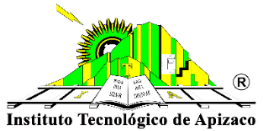                              APIZACO, TLAX., (MES Y AÑO QUE CORRESPONDA)CONTENIDO DEL DOCUMENTO COMPLETO EN PDF (en el siguiente orden):PORTADA: La hoja anterior muestra los datos que deberá llevar la portada del documento.LIBERACIÓN DE PROYECTO: Debe ir firmado por el jefe de carrera, el asesor interno y los revisores (en caso de que aplique). AUTORIZACIÓN DE PUBLICACIÓN: La otorga la División de Estudios profesionales (una vez completado el trámite en este departamento).AGRADECIMIENTOS.ANEXAR EL PROYECTO COMPLETO DESDE EL ÍNDICE.Eliminar los paréntesis al escribir los datos en la portada del documento. No utilizar hoja membretada en el contenido del proyecto ya que es de uso exclusivo del instituto.No poner doble portada al documento.EL DOCUMENTO NO DEBERÁ PESAR MAS DE 4 MB